План роботи на перший семестр 2019-2020 н. р.студентського гуртка з поглибленого дослідження французької літератури«ПЛЕЯДА - 2»Керівник - к.ф.н., доц.Кушнір І.Б.Мета: поглиблене вивчення  творчості провідних письменників та тих, що не ввійшли у загальний курс національної літератури, їхніх новацій та внеску в світовий літературний процес,  дослідження національних особливостей французької літератури; дати студентам необхідні навички аналізу художніх текстів різних родів і жанрів літератури; поглиблення теоретичних знань студентів, засвоєння різних методологій літературознавчого дослідження, розуміння творчого методу провідних французьких письменників.Запрошуємона засідання літературного студентського гуртка на темуКороль Убю: як народжується тиранМісце: ауд. 431                                                                   Час: .16.09  о 16:40. 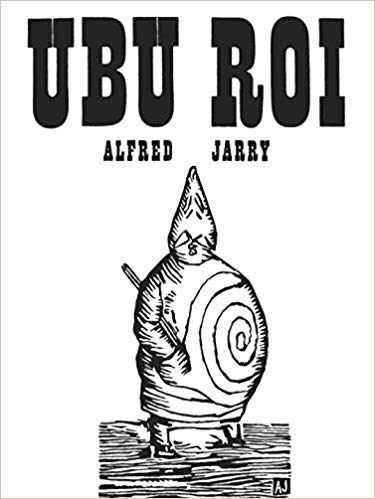 Говоритимемо про представника інтелектуальної драми Франції  ХХ ст. Альфреда Жаррі (керівник гуртка доц. Кушнір І. Б.)Запрошуємона засідання літературного студентського гуртка на тему«Сім’я у трактуванні Р. Мартена дю Гара»Місце:  ауд 431                                                                 Час:  30.09 2019 о16.40 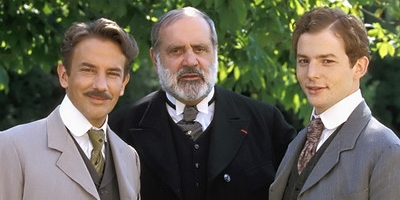 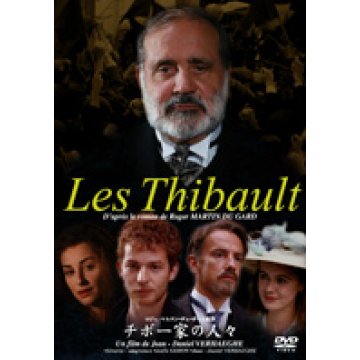 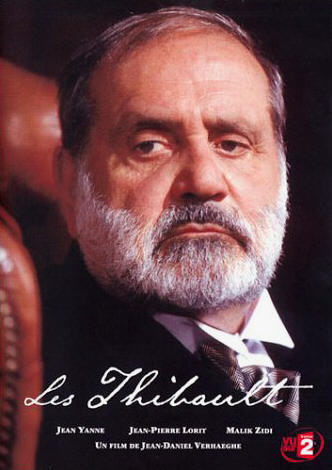 Говоритимемо про сім’ю Тібо і не тільки про неї (модерує Неллі Хулахсіз).(керівник гуртка доц. Кушнір І. Б.)Запрошуємона засідання літературного студентського гуртка на тему«Театр абсурду» проти абсурдуМісце: ауд. 431                                                                   Час: 2.12  о 16:40. 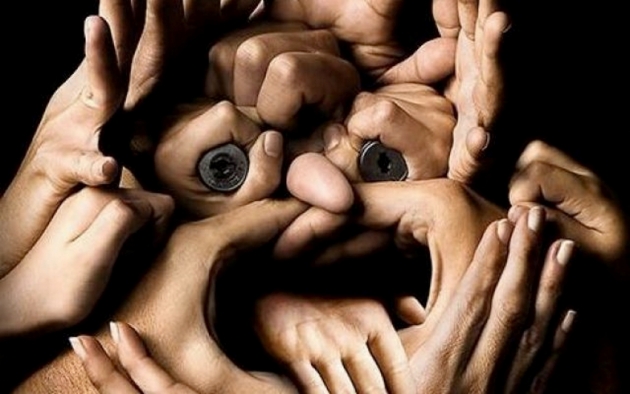 Говоритимемо про представників інтелектуальної драми Франції  ХХ ст. та їхні твори (керівник гуртка доц. Кушнір І. Б.)ДатаТЕМА засіданнявересеньКороль Убю: як народжується тиранжовтеньСім я у трактуванні Р.М. дю ГаралистопадЖиття і ціль собаки (про анімалістичний образ собаки у літературі) грудень«Театр абсурду» проти абсурду